Załącznik nr 1 do SIWZSzczegółowy opis przedmiotu zamówieniaPrzygotowanie do druku oraz druk „Atlasu geograficznego Polski dla niewidomych 
i słabowidzących” w technologii termoformowaniaInformacje ogólneAtlas geograficzny Polski dla niewidomych i słabowidzących opracowany został w 2018 r. 
w postaci cyfrowej (pliki w formacie CDR, PDF, JPG, TIFF) oraz wydany w wersji analogowej 
w postaci 1 egzemplarza wzorcowego w technologii termoformowania próżniowego wypukłego.Jeden egzemplarz kompletu „Atlasu geograficznego Polski” dla niewidomych i słabowidzących składa się z: 34 map formatu A3  mapy w wersji reliefowej z kolorowym poddrukiem,3 plansz dodatkowych formatu A3, tj.: strony redakcyjnej (1 plansza) i spisu treści (2 plansze) – plansze w wersji reliefowej z kolorowym poddrukiem,wskazówek metodycznych dla nauczycieli i rodziców (1 plansza) - tylko w druku płaskim (czarnym),4 załączników formatu A4, tj.: „Jak czytać mapy” – wersja w druku powiększonym płaskim,„Opis Atlasu Polski i jego plansz” – wersja w druku powiększonym płaskim,„Atlas Polski – przedstawienie graficzne, poprawne i złe sposoby oglądania map – wersja 
w druku zwykłym płaskim,„Objaśnienia skrótów brajlowskich użytych na mapach w Atlasie Polski dla niewidomych 
i słabowidzących” – wersja w Brajlu.Przedmiot zamówienia:Przedmiot zamówienia obejmuje „Przygotowanie do druku oraz druk Atlasu geograficznego Polski dla niewidomych i słabowidzących w technologii termoformowania”.Przedmiot zamówienia realizowany będzie w II etapach:Etap I. – obejmuje przygotowanie do druku kompletu „Atlasu geograficznego Polski” dla niewidomych i słabowidzących oraz druk 1 egzemplarza prototypowego ww. kompletu Atlasu w technologii termoformowania.Etap II. – druk 200 egzemplarzy kompletu „Atlasu  geograficznego Polski” dla niewidomych 
i słabowidzących w technologii termoformowania, który będzie realizowany po ostatecznym zatwierdzeniu przez Zamawiającego prototypu ww. Atlasu wykonanego w ramach etapu I przedmiotu zamówienia.Etap I. przedmiotu zamówienia:Przygotowanie do druku kompletu „Atlasu geograficznego Polski” dla niewidomych 
i słabowidzących oraz druk 1 egzemplarza prototypowego ww. kompletu Atlasu 
w technologii termoformowania obejmuje:Dostosowanie plików cyfrowych 34 map atlasu oraz 3 plansz części wstępnej atlasu (strony redakcyjnej, spisu treści) do stosowanej przez Wykonawcę metody druku w technologii termoformowania w taki sposób aby były one czytelne dla osób niewidomych i słabowidzących. Dostosowanie polegać będzie m.in. na nadaniu poszczególnym elementom treści mapy lub planszy tj.: sygnaturom, fakturom, znakom specjalnym, czcionce  brajla, opisom oraz treści poza ramkowej odpowiednich parametrów technicznych uzależnionych od stosowanej przez Wykonawcę metody druku w technologii termoformowania.Wszelkie zmiany wprowadzone przez Wykonawcę w plikach cyfrowych poszczególnych map nie mogą powodować zniekształcenia i zafałszowania prezentowanej na mapie treści, pozbawiać mapy kartometryczności, zaburzać odpowiedniego poziomu czytelności mapy, wprowadzać innych dodatkowych treści niezawartych w przekazanych przez Zamawiającego plikach cyfrowych.Aktualizację treści strony redakcyjnej atlasu w wersji reliefowej poprzez zmianę roku wydania 
z 2018 na 2020 oraz nazwy instytucji wykonującej druk atlasu.Aktualizację treści na nakładkach na teczki w wersji reliefowej dla niewidomych poprzez dodanie w dolnej środkowej części nakładki numeru ISBN 978-83-254-2570-8 oraz zmianę roku wydania z 2018 na 2020.Przygotowanie w wersji reliefowej dla niewidomych oraz w wersji dla słabowidzących dwóch nakładek opisujących teczki, które będą umieszczone na grzbiecie (boku) każdej 
z dwóch teczek.Szczegółowe wytyczne dotyczące przygotowania nakładek, o których mowa w ust. 4, zawarte są w Rozdziale VII. Wytyczne do przygotowania teczek i nakładek na teczki.Wykonanie próbnych wydruków 34 map atlasu oraz 3 plansz części wstępnej atlasu celem weryfikacji i sprawdzenia ich poprawności przez Zamawiającego.Naniesienie ewentualnych uwag i zaleceń do przygotowanych i wydrukowanych próbnych arkuszy map i plansz oraz ponowne ich wydrukowanie celem dokonania weryfikacji.Mapy i plansze, o którym mowa w ust. 6, przekazywane będą Zamawiającemu do weryfikacji po 2 egzemplarze każdej mapy i planszy.Wydruki poszczególnych map i plansz, o których mowa w ust. 6, mogą być przekazywane sukcesywnie, w kilku partiach, w uzgodnieniu z Zamawiającym. Wydrukowane mapy i plansze, o których mowa w ust. 6, należy każdorazowo dostarczać do siedziby Zamawiającego: ul. Jana Olbrachta 94 B, 01-102 Warszawa, w godzinach otwarcia Urzędu tj. 8:15 – 16:15.Zamawiający co najmniej trzykrotnie dokona weryfikacji map i plansz Atlasu, o której mowa w ust. 6.Przygotowanie do druku załączników do „Atlasu geograficznego Polski” dla niewidomych 
i słabowidzących, w tym: dostosowanie plików cyfrowych poszczególnych, wymienionych w tabeli nr 3 załączników, w zakresie poprawności prezentowanej treści w zależności od posiadanej przez Wykonawcę wersji oprogramowania, umożliwiającego druk płaski oraz druk w Brajlu.pliki cyfrowe załączników przygotowane są w następujących wersjach oprogramowania:„Jak czytać mapy” – plik formatu Word wersja 97-2003 oraz jako plik sformatowany RTF.„Opis Atlasu Polski i jego plansz” – plik formatu Word wersja 97-2003 oraz jako plik sformatowany RTF.„Atlas Polski – przedstawienie graficzne, poprawne i złe sposoby oglądania map – wersja w druku zwykłym płaskim – plik formatu Word wersja 97-2003 oraz jako plik sformatowany RTF.„Objaśnienia skrótów brajlowskich użytych na mapach w Atlasie Polski dla niewidomych i słabowidzących”:- plik formatu Word wersja 97-2003 oraz jako plik sformatowany RTF.- plik formatu DXB, Duxbury wersja 12.4- plik formatu WBR, WinBraille wersja 4.3Wykonawca, po akceptacji przez Zamawiającego poszczególnych map i plansz, o których mowa w ust. 6, wykona druk 1 egzemplarza prototypowego kompletu „Atlasu geograficznego Polski” dla niewidomych i słabowidzących zgodnie z wytycznymi zawartymi w rozdziale V „Wytyczne do druku map i plansz”, składającego się z:34 map, w formacie A3, o których mowa w rozdziale V, tabela nr 1,3 plansz części wstępnej Atlasu w formacie A3, o których mowa w rozdziale V, tabela nr 2,4 załączników w formacie A4, o których mowa w rozdziale VI, tabela nr 3.Przygotowanie teczek i nakładek na teczki zgodnie z wytycznymi, o których mowa 
w rozdziale VII.Skompletowanie 1 egzemplarza prototypowego „Atlasu geograficznego Polski” dla niewidomych i słabowidzących w sposób: 34 mapy + 3 plansze (strona redakcyjna, spis treści, wskazówki metodyczne dla nauczycieli i rodziców) + 4 załączniki, umieszczonych w dwóch teczkach (Tom I i Tom II).Dostarczenie egzemplarza prototypowego Atlasu do siedziby Zamawiającego, tj. Główny Urząd Geodezji i Kartografii, ul. J. Olbrachta 94B, 01-102 Warszawa, w godzinach otwarcia Urzędu, tj. 8.15 – 16.15.Na podstawie wydrukowanego 1 egzemplarza prototypowego kompletu Atlasu, o którym mowa w ust. 13, Zamawiający dokona zatwierdzenia do druku w nakładzie kompletu Atlasu. W przypadku braku zatwierdzenia Wykonawca wprowadzi poprawki do egzemplarza prototypowego, na podstawie wykazanych przez Zamawiającego uwag i błędów, we wskazanym przez Zamawiającego terminie. Po dokonaniu poprawek Wykonawca ponownie przedstawi Zamawiającemu prototyp kompletu Atlasu, celem jego zatwierdzenia. Wykonawca po zatwierdzeniu przez Zamawiającego, o której mowa w ust. 17, wykona druk kompletu Atlasu w nakładzie 200 egz.Etap II. przedmiotu zamówieniaDruk w nakładzie „Atlasu geograficznego Polski” dla niewidomych i słabowidzących 
w technologii termoformowania, obejmuje:Druk 200 egzemplarzy kompletu „Atlasu  geograficznego Polski” dla niewidomych 
i słabowidzących w technologii termoformowania, który będzie realizowany po zakończeniu etapu I i ostatecznym zatwierdzeniu przez Zamawiającego prototypu ww. Atlasu wykonanego w ramach etapu I przedmiotu zamówienia.Jeden egzemplarz kompletu „Atlasu geograficznego Polski” dla niewidomych i słabowidzących, 
o którym mowa w rozdziale IV ust. 1 obejmuje:34 mapy, w formacie A3, o których mowa w rozdziale V, w tabeli nr 1,3 plansze (strona redakcyjna, spis treści, wskazówki metodyczne dla nauczycieli i rodziców), o których mowa w rozdziale V, w tabeli nr 2,4 załączniki w formacie A4, o których mowa w rozdziale VI,  w tabeli nr 3Wykonawca zobowiązany będzie do druku Atlasu zgodnie ze szczegółowymi wytycznymi zawartymi w rozdziale V „Wytyczne do druku map i plansz”.Wykonawca zobowiązany będzie do druku załączników do Atlasu, o których mowa 
w rozdziale VI, tabela nr 3, zgodnie z wytycznymi zawartymi w rozdziale VI „Wytyczne do druku załączników do Atlasu”.Wykonawca zobowiązany będzie do przygotowania teczek i nakładek na teczki zgodnie 
z wytycznymi, o których mowa w rozdziale VII „Wytyczne do przygotowania teczek 
i nakładek na teczki”.Skompletowanie nakładu kompletu Atlasu (200 egz.) w sposób: jeden komplet Atlasu stanowi: 34 mapy + 3 plansze + 4 załączniki, umieszczony w dwóch teczkach (Tom I i Tom II).Dostarczenie całego nakładu Atlasu (200 egz.) do siedziby Zamawiającego tj. Główny Urząd Geodezji i Kartografii, ul. J. Olbrachta 94B, 01-102 Warszawa, w godzinach otwarcia Urzędu tj. 8.15 – 16.15.Wytyczne do druku map i plansz:Zamawiający przekaże Wykonawcy pliki graficzne, zgodnie, z którymi zostanie wykonany druku Atlasu geograficznego Polski (pliki map w formacie  CDR, PDF, JPG i TIFF oraz pliki plansz 
w formacie CDR i PDF).Do plików graficznych warstwy reliefowej przekazanych przez Zamawiającego, Wykonawca wykona matrycę, która jest podstawą do wykonywania tłoczeń warstwy arkuszy przeznaczonej dla odbiorcy niewidomego. Pliki graficzne przekazane przez Zamawiającego wykonane są z użyciem czcionki Mini Braille Fonts i Poland Braille Fonts. Czcionki na wydrukowanych mapach i planszach muszą spełniać parametry czcionki Standard Marburg Medium.Tłoczenie warstwy reliefowej odbywa się w technologii termoformowania na materiale plastycznym. Materiał do druku warstwy reliefowej: (plastik) przezroczysty, trójwarstwowy materiał plastyczny politereftalan etylenu, znanego także pod nazwami PET, R-PET, A-PET, o grubości pomiędzy 0,25 do 0,3 mm i gęstości 1,35 g/cm3.Druk warstwy przeznaczonej dla słabowidzących odbywa się w dowolnej, wybranej technologii druku płaskiego dla widzących. Papier do druku płaskiego: kolor biały, gramatura od 180g/m2 do 200g/m2  offset np.: papier Amber.  Wykonawca zapewni trwałe sklejenie i dobre dopasowanie arkuszy warstwy reliefowej 
i warstwy z drukiem płaskim taśmą dwustronną na wszystkich krawędziach arkusza oraz zaokrągli narożniki arkuszy map i plansz. Obszar/szerokość klejenia 5 mm.Warunki wykonania druku płaskiego: kolorystyka map i plansz ma być zgodna z plikami przekazanymi przez Zamawiającego,Zamawiający dopuszcza ewentualną zmianę odcienia i natężenia danej barwy tylko 
w przypadku gdy zachowana zostanie odpowiednia kontrastowość i czytelność dla osób słabowidzących,kolorystyka zastosowana do prezentowania danych treści na mapie  musi być jednakowa 
w obrębie danej mapy lub planszy, kolory prezentujące daną treść na mapie muszą być zgodne z kolorami dotyczącymi tego samego elementu treści mapy w legendzie. druk płaski musi być wykonany precyzyjne i starannie, bez ubytków kolorystycznych, bez zniekształceń i przesunięć w druku,wszystkie elementy na mapach i planszach muszą być czytelne dla osób słabowidzących.Warunki wykonania druku wypukłego: parametry Brajla: Standard Marburg Medium,druk wypukły musi być wykonany precyzyjne i starannie, stałe odległości między punktami i wierszami zapisu w Brajlu,punkty brajlowskie o jednakowej stałej wielkości na całej powierzchni map, plansz 
i nakładkach na teczkach,pismo Brajla o jednakowych parametrach w obrębie każdej części mapy i planszy oraz wszystkich plansz i map w Atlasie, a także na nakładkach na teczkach,zachowanie wymaganych odstępów między znakami w literach oraz między literami 
i wierszami w Brajlu,jednakowa wysokość, grubość i przeźroczystość druku wypukłego,zachowanie jednakowej gładkości faktury,gładkie linie druku wypukłego bez chropowatości,zapewnienie trwałego naniesienia druku wypukłego na mapy i plansze - brak zapowietrzeń oraz innych drobnych elementów typu: pyłki, drobne śmieci, nierówności w materiale plastycznym, brak zarysowań, przebarwień, pęknięć i innych uszkodzeń produktu widocznych gołym okiem, podczas naciskania druk wypukły nie ulega zniekształceniom.Wykaz map i plansz stanowią tabele nr 1 i 2.Tabela nr 1. Wykaz 34 map AtlasuTabela nr 2. Wykaz 3 plansz dodatkowych AtlasuPoniższe ryciny przedstawiają przykładową mapę nr 2 „Krainy geograficzne”.Ryc. 1. Mapa w druku płaskim dla słabowidzących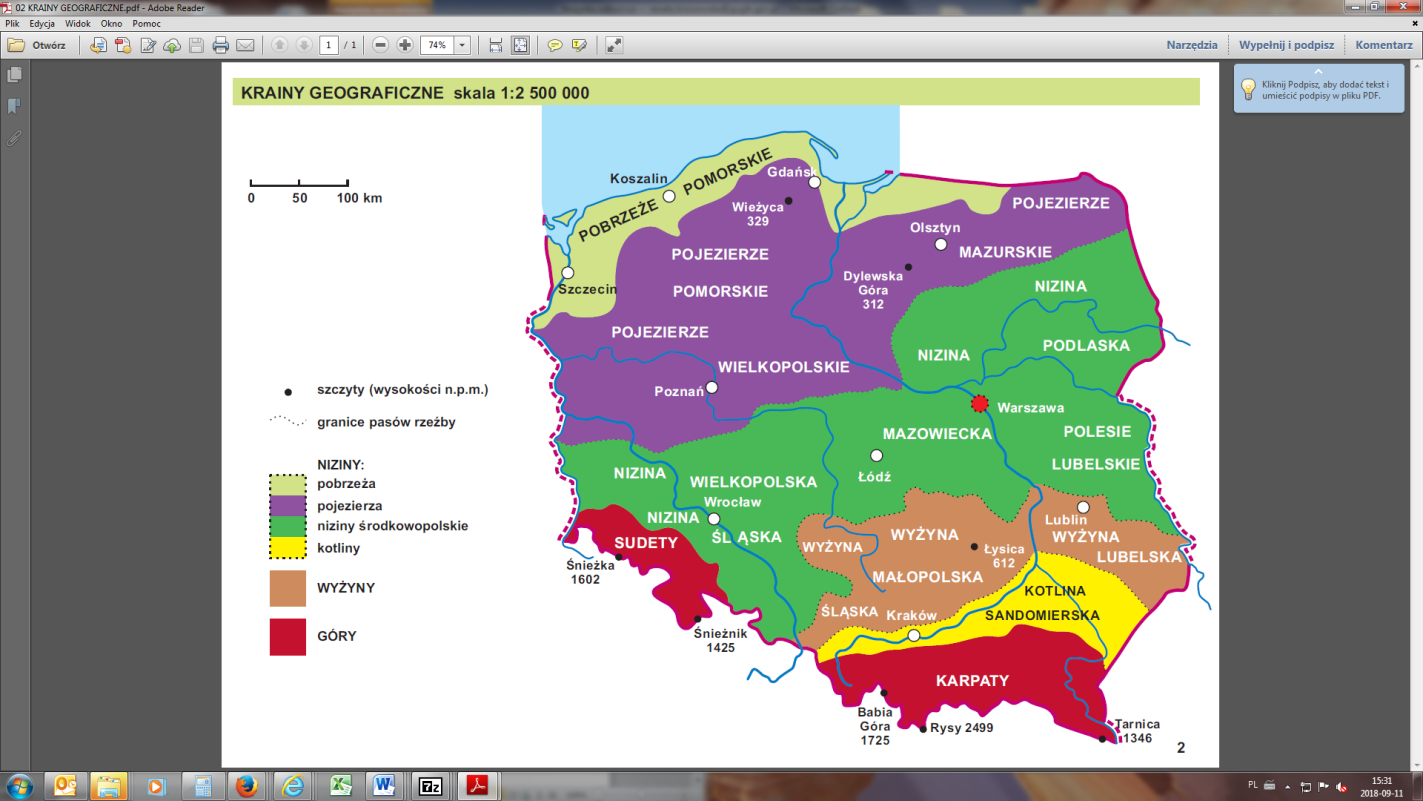 Ryc. 2. Mapa z warstwą reliefową dla niewidomych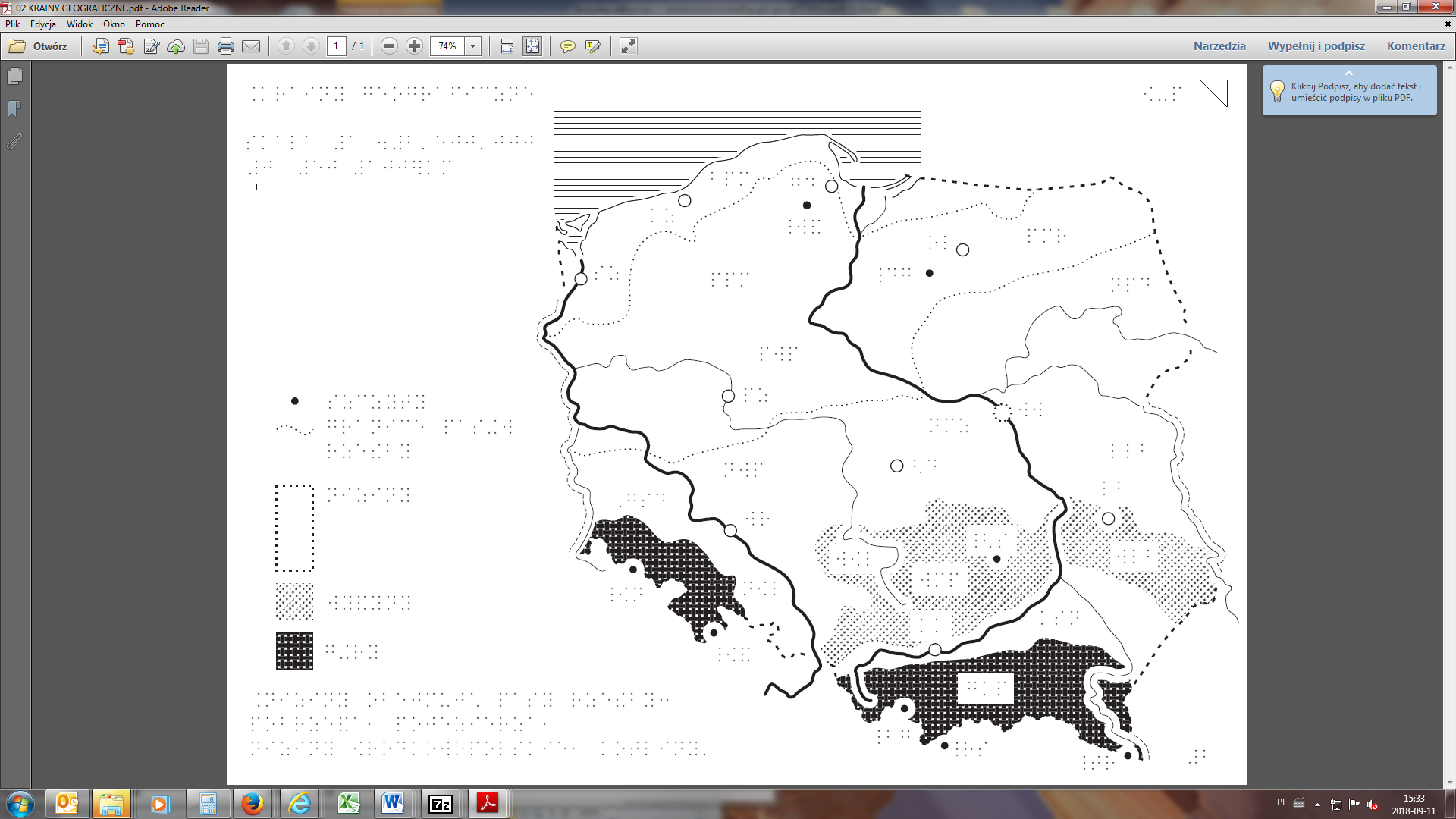 Wytyczne do druku załączników do Atlasu.Każdy załącznik zostanie oprawiony w foliową okładkę z przodu oraz kartonową okładkę z tyłu.Każdy załącznik zostanie starannie oprawiony za pomocą spirali lub na kołonotatniku.Zamawiający przekaże:pliki załączników z pkt 1-3 z tabeli nr 3 w formacie DOC/DOCX, RTF 
i PDF,plik załącznika z pkt 4 z tabeli nr 3 w formacie DOC/DOCX, RTF, WINBRAJL/DUXBURY i PDF, tytułowe strony do broszur z pkt 1-3 z tabeli nr 3 w formacie CDR 
i PDF.Warunki wykonania druku płaskiego załączników: kolorystyka ma być zgodna i jednakowa z plikami przekazanymi przez Zamawiającego,Zamawiający dopuszcza ewentualną zmianę odcienia i natężenia danej barwy tylko w przypadku gdy zachowana zostanie odpowiednia kontrastowość i czytelność dla osób słabowidzącychdruk musi być wykonany precyzyjne i starannie,brak ubytków kolorystycznych,brak zniekształceń i przesunięć w druku,wszystkie elementy muszą być czytelne.Warunki wykonania druku załącznika w Brajlu: parametry Brajla: Standard Marburg Medium,druk wypukły musi być wykonany precyzyjne i starannie, stałe odległości między punktami i wierszami zapisu w Brajlu, punkty brajlowskie o jednakowej stałej wielkości i wysokości,pismo Brajla o jednakowych parametrach w obrębie każdej strony załącznika oraz 
w całym załączniku,zachowanie wymaganych odstępów między znakami w literach oraz między literami i wierszami w Brajlu,jednakowa wysokość, grubość druku wypukłego,Szczegóły dotyczące załączników do Atlasu przedstawia poniższa tabela:Tabela nr 3. Wykaz załączników do AtlasuWytyczne do przygotowania teczek i nakładek na teczkiZamawiający przekaże pliki graficzne do nakładek na przód teczki w formacie CDR i PDF.Wykonawca zaktualizuje treści na nakładkach na teczki w wersji reliefowej dla niewidomych poprzez dodanie w dolnej środkowej części nakładki numeru ISBN 978-83-254-2570-8 oraz zmianę roku wydania z 2018 na 2020.Wykonawca przygotuje w wersji reliefowej dla niewidomych oraz w wersji dla słabowidzących dwie nakładki opisujące teczki, które będą umieszczone na grzbiecie (boku) każdej z dwóch teczek.Szczegółowe wytyczne dotyczące nakładek, o których mowa w ust. 12:treść nakładki na grzbiet tomu I:  Atlas geograficzny Polski. Tom. Itreść nakładki na grzbiet tomu II: Atlas geograficzny Polski. Tom. IIopisy wykonane będą w alfabecie Brajla (czcionka: parametry Standard Marburg Medium) oraz w druku płaskim powiększonym. opisy w brajlu oraz opisy w druku płaskim powiększonym muszą być w jednym wierszu, bez przenoszenia i dzielenia wyrazów.sposób czytania opisu: od góry grzbietu ku dołowi.druk warstwy reliefowej oraz druk warstwy przeznaczonej dla słabowidzących nakładek wykonany zostanie zgodnie z „Wytycznymi do druku map i plansz” ujętymi w rozdziale V.Wykonawca przekaże Zamawiającemu zaktualizowane nakładki na przód teczki, a także przygotowane nakładki na grzbiet teczki, w wersji do druku płaskiego oraz w wersji reliefowej, na płycie CD lub prześle pocztą elektroniczną w formacie CDR i PDF.Warstwy reliefowe nakładek na teczki wydrukowane zostaną w technologii termoformowania 
(w plastiku), zgodnie z „Wytycznymi do druku map i plansz” ujętymi w rozdziale V. Warstwy przeznaczone dla słabowidzących wydrukowane zostaną w dowolnej technologii druku płaskiego, na papierze zgodnie z „Wytycznymi do druku map i plansz” ujętymi w rozdziale V.Warstwy druku płaskiego dla słabowidzących, należy umieścić jako podkład warstwy reliefowej, o których mowa w ust. 3.Wykonawca zapewni trwałe sklejenie arkuszy (obszar/szerokość klejenia 5 mm) warstwy reliefowej i warstwy z drukiem płaskim taśmą dwustronną na wszystkich krawędziach oraz trwale przymocuje oba arkusze do teczki. Teczki będą jednokolorowe np.: zielone (kolor do uzgodnienia z Zamawiającym), wykonane 
z twardego polipropylenu, o grubości 3 mm z zapięciem i plastikową rączką. Zamawiający dopuszcza zastosowanie innego rodzaj teczki, której parametry techniczne będą dostosowane do wielkości i ilości map oraz możliwości zamieszczenia nakładek na jej klapie. Zastosowanie innego rodzaju teczki wymaga uzgodnienia z Zamawiającym.Klapa teczki musi mieć rozmiar pozwalający na zmieszczenie nakładek o wymiarach: 
 szerokości na 170 mm wysokości.Nakładkę tomu należy umieścić na przedniej, ruchomej części każdej teczki.Wygląd oraz parametry teczki przedstawiają poniższe ryciny. Ryc. 3. Wygląd i sposób otwierania teczkiRyc. 4. Schemat wykrojnika do teczki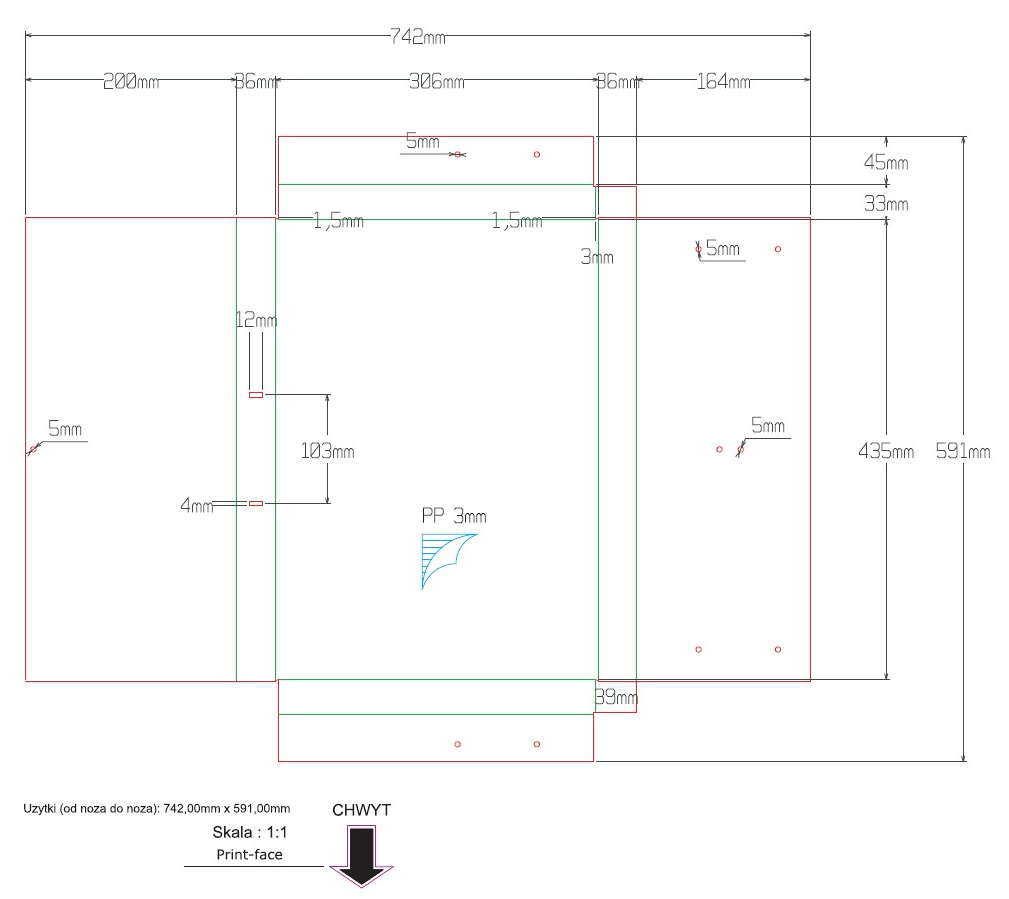 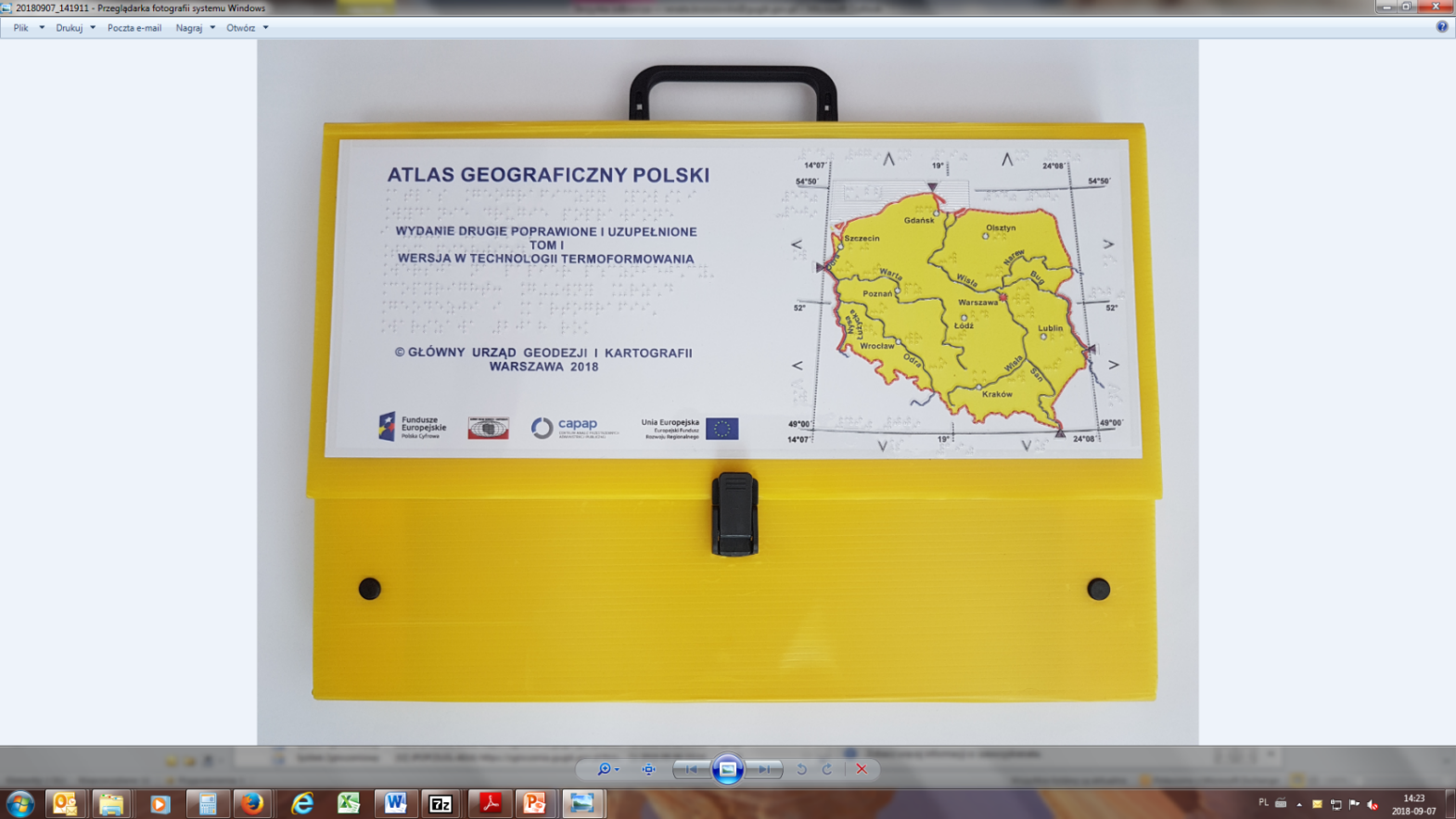 Ryc. 5. Teczka egzemplarza wzorcowegoInformacje dodatkoweZamawiający w dniu zawarcia umowy przekaże Wykonawcy: pliki graficzne, zgodnie, z którymi zostanie wykonany druk Atlasu geograficznego Polski (pliki map w formacie  CDR, PDF, JPG i TIFF oraz pliki plansz w formacie CDR i PDF),załączniki w formacie DOC/DOCX, RTF i PDF oraz załącznik „Objaśnienia (…)” w formacie DOC/DOCX, RTF, WINBRAJL / DUXBURY i PDF,tytułowe strony do broszur z pkt 1-3 z tabeli nr 3 w formacie CDR 
i PDF, pliki graficzne do nakładek na teczki w formacie CDR i PDF,fonty brajlowskie: Mini Braille Fonts oraz Poland Braille Fonts,pliki wykrojnika na teczki w formacie CDR, DWG oraz PDF.Wykonawca zobowiązuje się dostarczyć do siedziby Zamawiającego wszystkie materiały na własny koszt.„Atlas geograficzny Polski” dla niewidomych i słabowidzących stanowi materiał państwowego zasobu geodezyjnego i kartograficznego i może być udostępniony Wykonawcy do wglądu 
w siedzibie Głównego Urzędu Geodezji i Kartografii pod adresem: ul. J. Olbrachta 94B, 01-102 Warszawa.Wykonawca po zakończeniu realizacji przedmiotu umowy, zwróci Zamawiającemu wszystkie materiały, o których mowa ust. 1, a także dostosowane na potrzeby druku pliki cyfrowe map 
i plansz, wykorzystane do realizacji niniejszej umowy. Wykonawca po zakończeniu realizacji etapu I przedmiotu umowy przekaże Zamawiającemu  wydruki próbne map i plansz, o których mowa w rozdziale III, ust. 6.Załączniki do Szczegółowego opisu przedmiotu zamówieniaZałącznikami do szczegółowego opisu przedmiotu zamówienia są pliki cyfrowe 3 wybranych map 
z „Atlasu geograficznego Polski” dla niewidomych i słabowidzących:Zał. nr 1 – Mapa „Europa Środkowa” w wersji dla niewidomych i słabowidzących (pliki cyfrowe w formacie CDR oraz PDF.)Zał. nr 2 – Mapa „Wody” w wersji dla niewidomych i słabowidzących (pliki cyfrowe w formacie CDR oraz PDF.)Zał. nr 3 –  Mapa „Gęstość zaludnienia” w wersji dla niewidomych i słabowidzących (pliki cyfrowe w formacie CDR oraz PDF.)Nr mapyNazwa mapyLiczba arkuszywarstwy reliefowejLiczba arkuszy warstwypłaskiej(kolorowej)Liczba egz.(nakład) 1Mapa podstawowa, skala 1: 3 000 000112002Krainy geograficzne, skala 1: 2 500 000112003Tektonika i utwory powierzchniowe, 
skala 1:4 000 000 
(dwie mapy na jednej planszy)112004Zlodowacenia, skala 1:2 500 000112005Gleby, skala 1:2 500 000112006Temperatury stycznia, temperatury lipca, skala 1:4 000 000 
(dwie mapy na jednej planszy)112007Opady atmosferyczne, okres wegetacyjny, skala 1:4 000 000 
(dwie mapy na jednej planszy)112008Wody, skala 1:2 500 000112009Wyspy i głębie Morza Bałtyckiego,
skala 1:4 500 0001120010Ochrona przyrody (i obszary Natura 2000), skala 1:2 500 0001120011Degradacja środowiska, skala 1:2 500 0001120012Podział administracyjny, skala 1:2 500 0001120013Miasta, skala 1:2 500 0001120014Gęstość zaludnienia, skala 1:2 500 0001120015Użytkowanie ziemi, skala 1:2 500 0001120016Rolnictwo. Uprawy pszenica – żyto, 
skala 1:4 000 000 
(dwie mapy na jednej planszy)1120017Rolnictwo. Uprawy ziemniaki – buraki, skala 1:4 000 000 
(dwie mapy na jednej planszy)1120018Rolnictwo. Hodowla trzoda chlewna – bydło, skala 1:4 000 000 
(dwie mapy na jednej planszy)1120019Wydobycie surowców – surowce energetyczne, skala 1:2 500 0001120020Wydobycie surowców – surowce metaliczne i chemiczne, skala 1:2 500 0001120021Ośrodki i okręgi przemysłowe, skala 1:2 500 0001120022Elektrownie (i alternatywne źródła energii), skala 1:2 500 0001120023Huty metali, skala 1:2 500 0001120024Przemysł elektromaszynowy, przemysł chemiczny, skala 1:4 000 000 
(dwie mapy na jednej planszy)1120025Przemysł włókienniczy i mineralny, 
skala 1:4 000 000 
(dwie mapy na jednej planszy)1120026Przemysł spożywczy i drzewno-papierniczy, skala 1:4 000 000 
(dwie mapy na jednej planszy)1120027Drogi, skala 1:2 500 0001120028Koleje, skala 1:2 500 0001120029Turystyka, skala 1:2 500 0001120030Obiekty światowego dziedzictwa UNESCO, skala 1:2 500 0001120031Europa Środkowa, skala 1:4 000 0001120032Polska przed i po II wojnie światowej, skala 1:4 000 0001120033Morze Bałtyckie, skala 1:5 000 0001120034Unia Europejska, skala 1:15 000 00011200Nr planszyNazwa planszyLiczba arkuszywarstwy reliefowejLiczba arkuszy warstwypłaskiejLiczba egz.(nakład)1Strona redakcyjna112002Spis treści212003Przewodnik metodyczny dla nauczycieli i rodziców01200Lp.ZałącznikiFormatLiczba stronRodzaj drukuRodzaj drukuRodzaj drukuRodzaj drukuRodzaj drukuRodzaj drukuRodzaj papieruRodzaj papieruLiczba egz.(nakład)Lp.ZałącznikiFormatLiczba stronpłaskiw Brajlupowiększonydwustronnypełno-kolorowyczarnystrony wewnętrzneokładkiLiczba egz.(nakład)1.„Jak czytać mapy”A440TAK-TAKTAKTylko strona tytułowa TAKbiały matowy gramatura 120g/m2biały matowy gramatura 300g/ m22002.„Opis Atlasu Polski i jego plansz”A437TAK-TAKTAKTylko strona tytułowaTAKbiały matowy gramatura 120g/m2biały matowy gramatura 300g/ m22003.„Atlas Polski – przedstawienie graficzne, poprawne i złe sposoby oglądania map”A427TAK--TAKTAK-biały matowy gramatura 120g/m2biały matowy gramatura 300g/ m22004.„Objaśnienia skrótów brajlowskich użytych na mapach w Atlasie Polski dla niewidomych i słabowidzących” (w Brajlu)A4120-TAK-TAK--biały matowy offset 180g/m2-200g/m2  biały matowy gramatura 300g/ m2200Przód teczkiPrzód teczkiTył teczki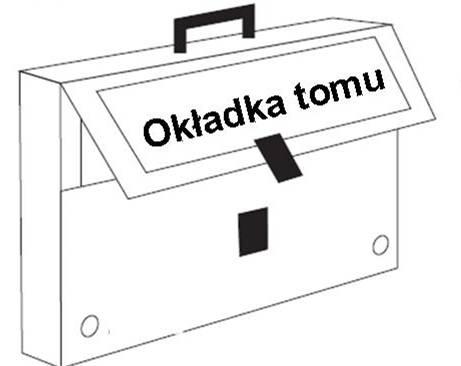 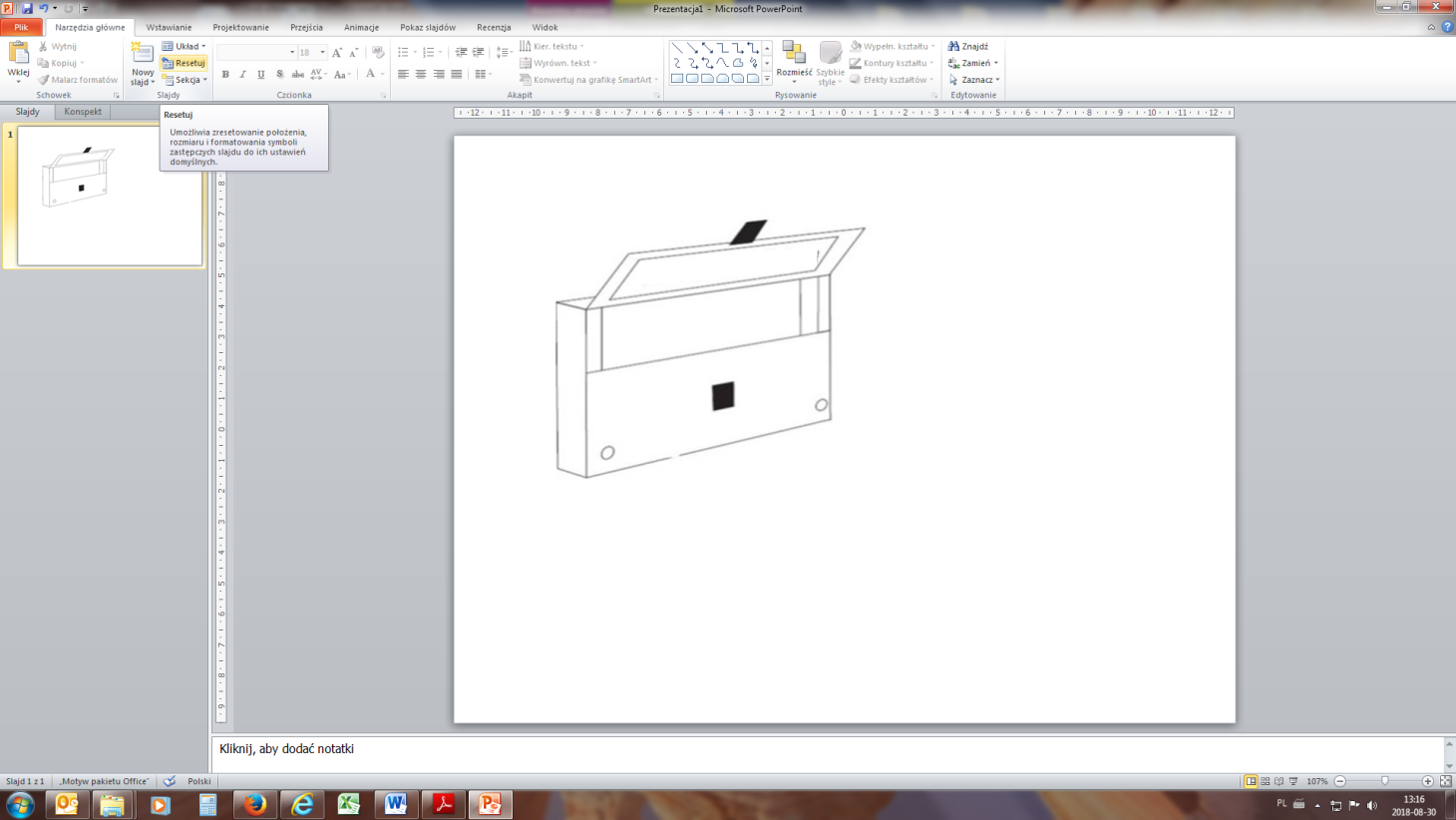 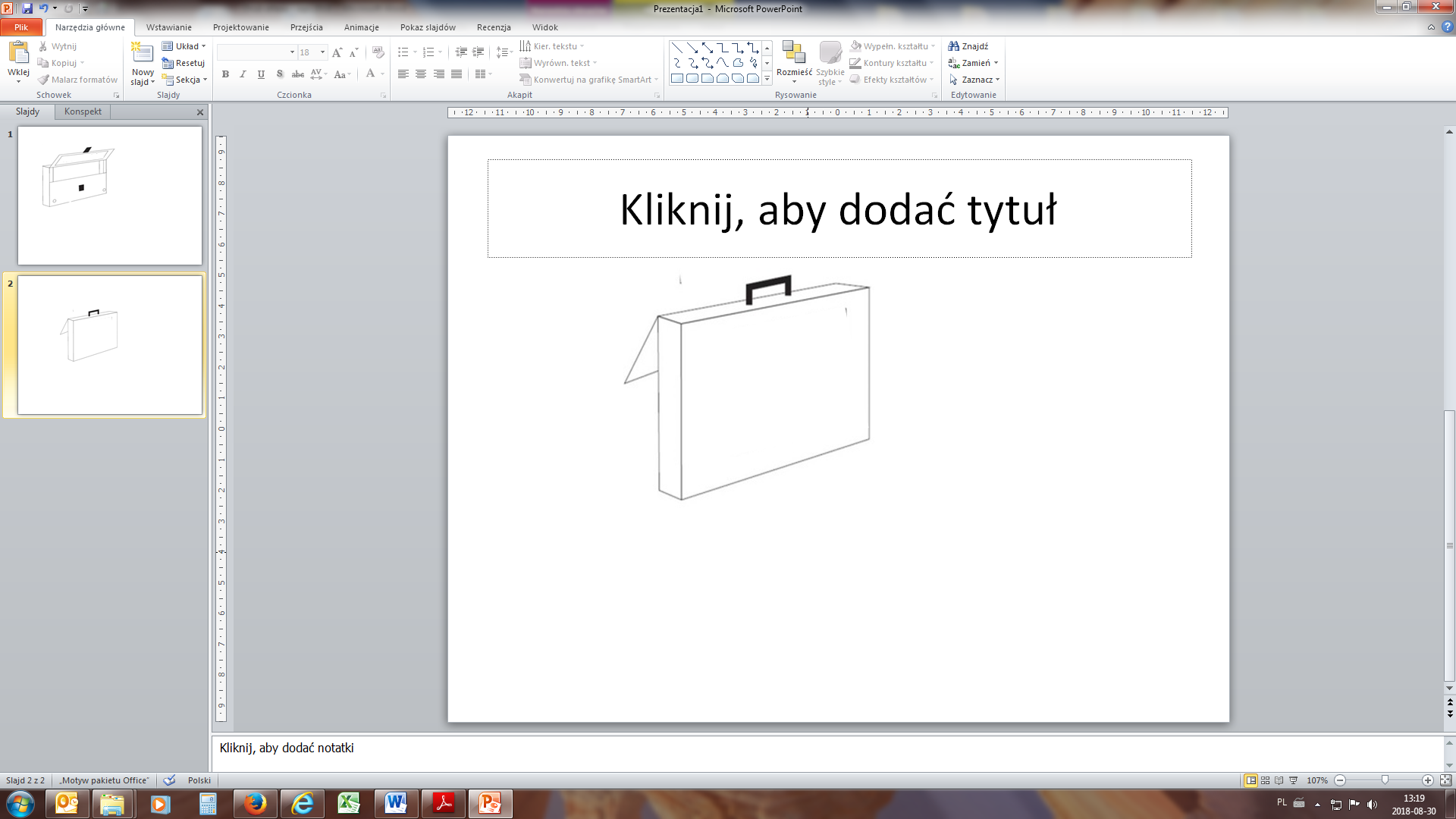 